Baťa v AfriceTomáš Baťa se rozhodl prozkoumat možnosti odbytu v Africe. Vyslal tedy dva zástupce, aby prozkoumali situaci. Jeden se vydal na východ, druhý na západ.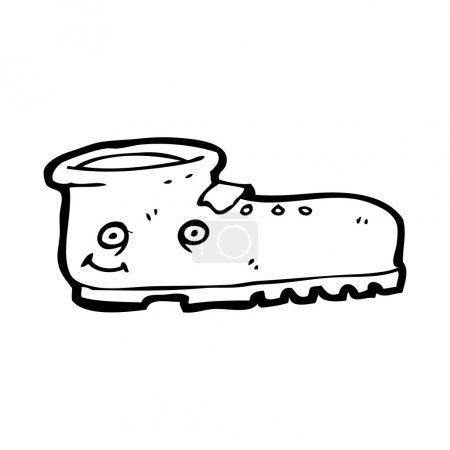 Po týdnu telegrafuje první:Katastrofa. Nikdo tu nenosí boty. Žádná možnost odbytu. Vracím se domů.Následující den telegrafuje druhý:Úžasné.Všichni jsou tu bosí. Obrovská šance odbytu. Pošlete co nejrychleji, první zásilku bot!P.S. Od té doby se ví, že západ Afriky je vhodný k podnikání, ale východ ne